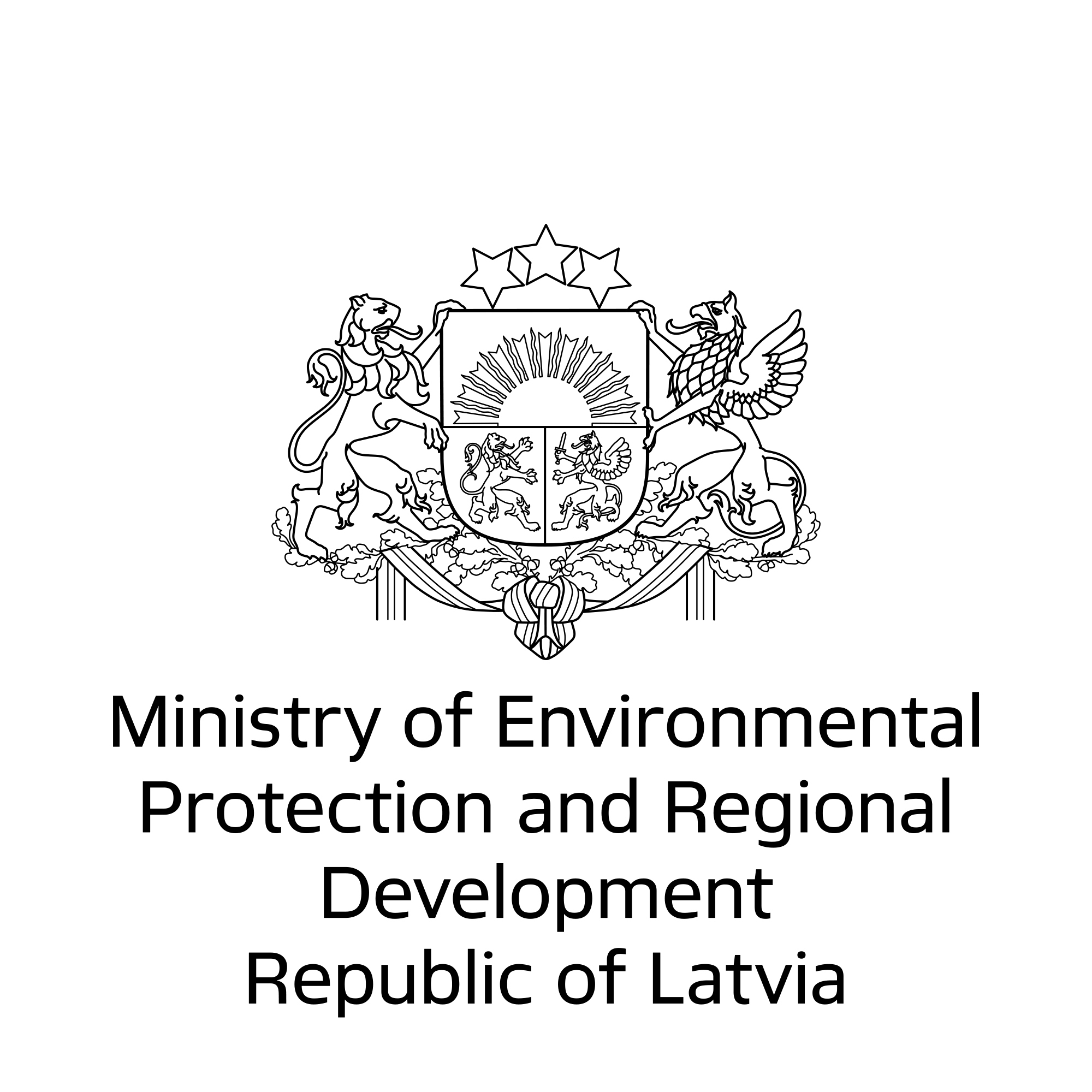 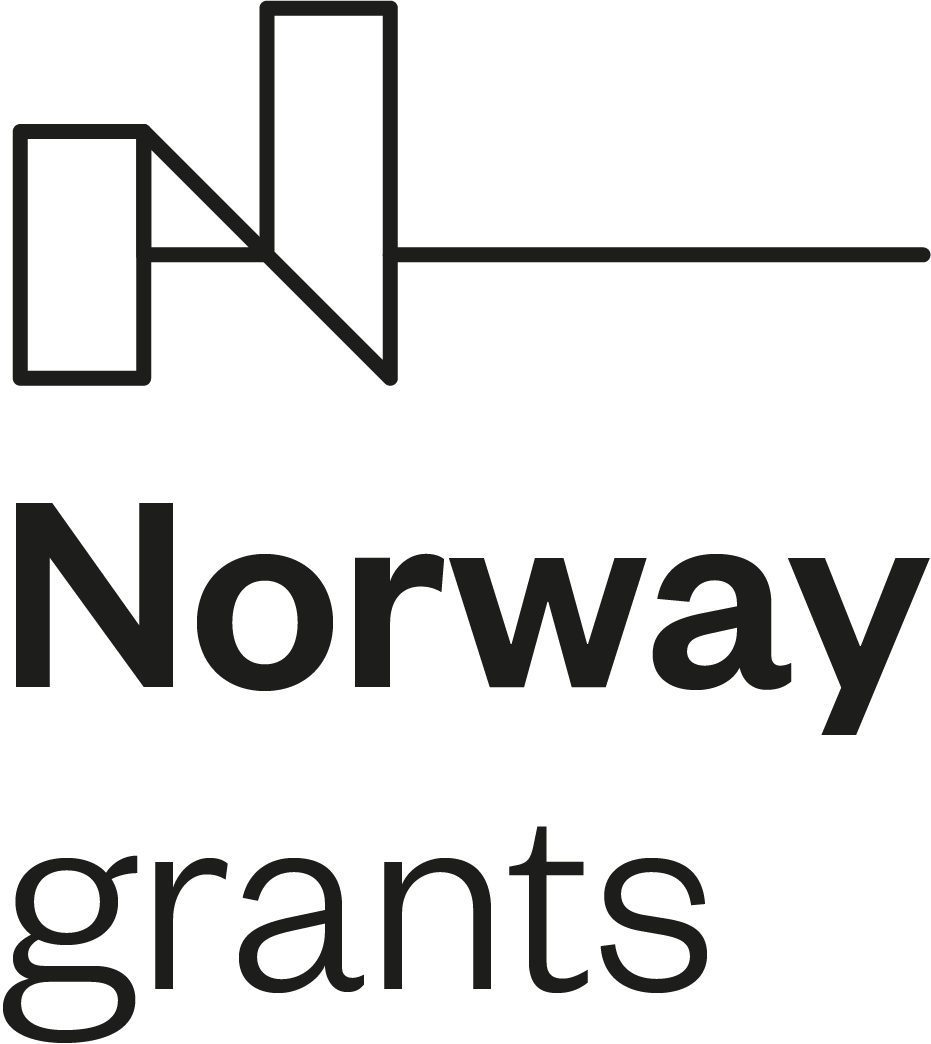 Project Partner Search Form for potential Norwegian partnersOpen Call “Mitigation of Risks Related to Historically Contaminated Sites”**More detailed information can be found in the Open Call documentation: https://eeagrants.lv/en/2020/06/03/mitigation-of-risks-related-to-historically-contaminated-sites/**Deadline for submitting Open Call project proposals: 7 December 2020Identification of the potential partnerIdentification of the potential partnerName of the organisationRegistered address (street, city, country)Telephone / FaxWebsite of the organisationName of the contact personEmail/Telephone of the contact personShort presentation of your organisation (key activities, experience)Proposal for cooperationProposal for cooperationOffer for activities and experience in the fields covered by this Open CallRole of potential partnerOther relevant informationDate The offer is valid until**